                                                          Общество с ограниченной ответственностью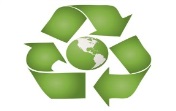                                                                                   «Экобезопасность»649000 Российская Федерация, Республика Алтай, г. Горно - Алтайск, ул.   Промышленная 4,  тел/факс.(38822) 6-40-89,  ОГРН 1090411001086    ИНН 0411143679  КПП 041101001, e-mail ecobezopasnost04@mail.ruВНИМАНИЮ ЖИТЕЛЕЙ!Уважаемые ПОТРЕБИТЕЛИ!      По результатам конкурсного отбора проведенного Министерством регионального развития на присвоение статуса Регионального оператора по обращению с твердыми коммунальными отходами (далее - ТКО) на территории Республики Алтай по зоне деятельности АПО-2 статус Регионального оператора присвоен ООО «Экобезопасность».     Обращаем Ваше внимание, что каждое физическое и юридическое лицо, проживающее и осуществляющее деятельность на территории Усть-Канского района, обязаны заключить договор на оказание услуг по обращению с твердыми коммунальными отходами с Региональным оператором. (ст.24.7 ФЗ от 24.06.1998 № 89-ФЗ «Об отходах производства и потребления», ст.30 ЖК РФ).   Услуга по обращению с отходами становится коммунальной и подлежит оплате Региональному оператору (согласно утвержденному единому тарифу) (п.4 статьи 154; п.6.2. и п.7.1. статьи 155 ЖК РФ).,    Сообщаем, что с момента утверждения единого тарифа на услугу по обращению с ТКО, обязанность потребителя по оплате коммунальной услуги – обращение с ТКО – наступает независимо от наличия заключенного договора.          Не заключение договора повлечет за собой ответственность, предусмотренную статьей 8.2 КоАП РФ.     По вопросам заключения договора просим Вас обращаться по адресу: РА, Усть-Канский район, с. Усть-Кан, ул. Октябрьская, 14,  тел: 8-983-581-57-31 , 8-983-58157-23, электронная почта:  ecobezopasnost04@mail.ru            Уведомляем Вас, что информирование о едином тарифе на услугу Регионального оператора, можно ознакомиться на официальном сайте ООО «Экобезопасность», а также путем размещения публикаций в СМИ, на официальных сайтах муниципальных районов, в срок не позднее 15 дней с момента утверждения в установленном порядке единого тарифа на услугу Регионального оператора.С 01 августа 2018г. размещение ТКО на полигоне, расположенном в урочище «Кондой Кобы» - является ПЛАТНЫМ (согласно приказа 43/15 от 15.11.2017г. Комитета по тарифам Республики Алтай  предельный тариф на услугу по захоронению отходов (ТКО) составляет:       – 133,27 руб/куб.м   (740,38руб/тонна).ВЫВОЗ 1 КОНТЕЙНЕРА – (бочка-0,2м3) – 150,00 руб.    ПРОДАЖА 1КОНТЕЙНЕРА (бочка -0,2м3) – 750,00руб.АРЕНДА 1 КОНТЕЙНЕРА – (бочка - 0,2м3) – 120,00 руб.____________________________________________________________________________________________                                                          Общество с ограниченной ответственностью                                                                                  «Экобезопасность»649000 Российская Федерация, Республика Алтай, г. Горно - Алтайск, ул.   Промышленная 4,  тел/факс.(38822) 6-40-89,  ОГРН 1090411001086    ИНН 0411143679  КПП 041101001, e-mail ecobezopasnost04@mail.ruВНИМАНИЮ ЖИТЕЛЕЙ!Уважаемые ПОТРЕБИТЕЛИ!      По результатам конкурсного отбора проведенного Министерством регионального развития на присвоение статуса Регионального оператора по обращению с твердыми коммунальными отходами (далее - ТКО) на территории Республики Алтай по зоне деятельности АПО-2 статус Регионального оператора присвоен ООО «Экобезопасность».     Обращаем Ваше внимание, что каждое физическое и юридическое лицо, проживающее и осуществляющее деятельность на территории Усть-Канского района, обязаны заключить договор на оказание услуг по обращению с твердыми коммунальными отходами с Региональным оператором. (ст.24.7 ФЗ от 24.06.1998 № 89-ФЗ «Об отходах производства и потребления», ст.30 ЖК РФ).   Услуга по обращению с отходами становится коммунальной и подлежит оплате Региональному оператору (согласно утвержденному единому тарифу) (п.4 статьи 154; п.6.2. и п.7.1. статьи 155 ЖК РФ).,    Сообщаем, что с момента утверждения единого тарифа на услугу по обращению с ТКО, обязанность потребителя по оплате коммунальной услуги – обращение с ТКО – наступает независимо от наличия заключенного договора.          Не заключение договора повлечет за собой ответственность, предусмотренную статьей 8.2 КоАП РФ.     По вопросам заключения договора просим Вас обращаться по адресу: РА, Усть-Канский район, с. Усть-Кан, ул. Октябрьская, 14,  тел: 8-983-581-57-31 , 8-983-58157-23, электронная почта:  ecobezopasnost04@mail.ru            Уведомляем Вас, что информирование о едином тарифе на услугу Регионального оператора, можно ознакомиться на официальном сайте ООО «Экобезопасность», а также путем размещения публикаций в СМИ, на официальных сайтах муниципальных районов, в срок не позднее 15 дней с момента утверждения в установленном порядке единого тарифа на услугу Регионального оператора.С 01 августа 2018г. размещение ТКО на полигоне, расположенном в урочище «Кондой Кобы» - является ПЛАТНЫМ (согласно приказа 43/15 от 15.11.2017г. Комитета по тарифам Республики Алтай  предельный тариф на услугу по захоронению отходов (ТКО) составляет:       – 133,27 руб/куб.м   (740,38руб/тонна).ВЫВОЗ 1 КОНТЕЙНЕРА – (бочка-0,2м3) – 150РУБ.    ПРОДАЖА 1КОНТЕЙНЕРА (бочка -0,2м3) – 750,00руб.АРЕНДА 1 КОНТЕЙНЕРА – (бочка - 0,2м3) – 120,00 руб.